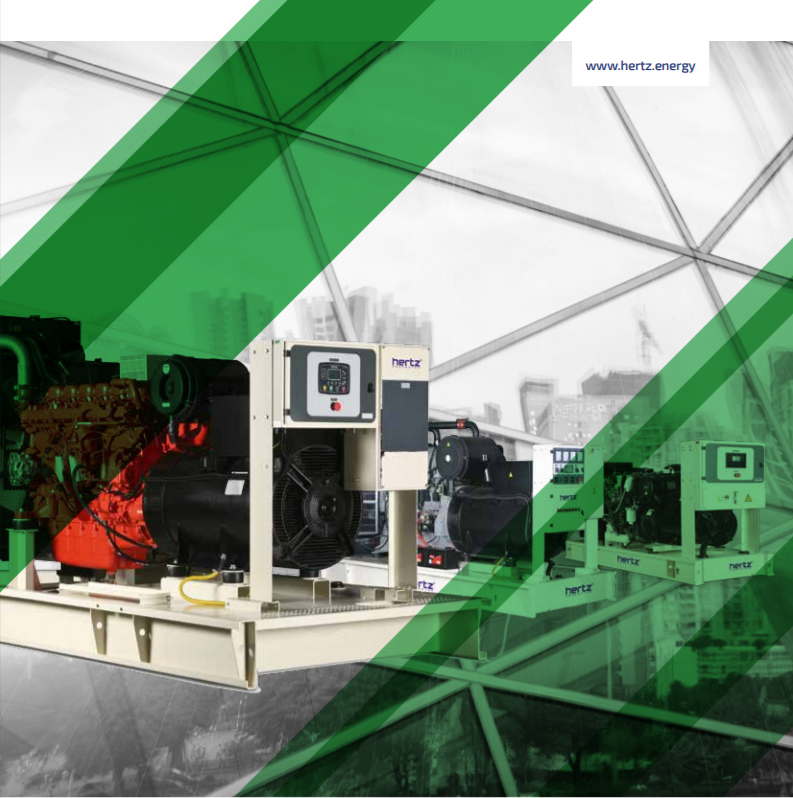 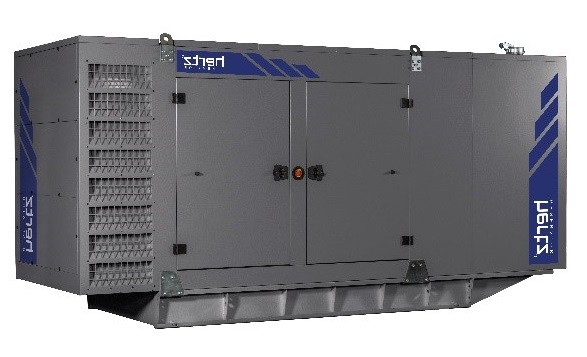 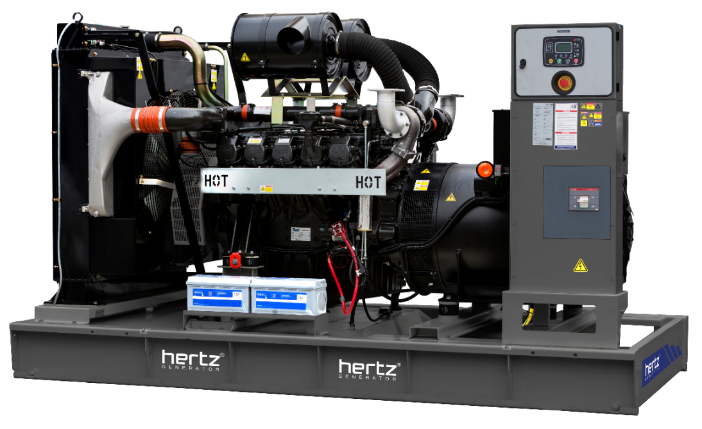 Технические характеристики дизельного электроагрегата№МодельМодельHG 631 DC1Марка двигателяМарка двигателяDOOSAN2Страна изготовительСтрана изготовительКорея3Марка альтернатораМарка альтернатораCROMPTON GREAVES4Страна изготовительСтрана изготовительИндия5Максимальная мощность, кВАМаксимальная мощность, кВА6316Максимальная мощность, кВтМаксимальная мощность, кВт5057Номинальная мощность, кВАНоминальная мощность, кВА5728Номинальная мощность, кВтНоминальная мощность, кВт4589Модель двигателяМодель двигателяDP180LA10Кол-во цилиндров / КонфигурацияКол-во цилиндров / Конфигурация10 - V TYPE11Объем двигателя, лОбъем двигателя, л18,27312Диаметр цилиндра / Ход поршня, ммДиаметр цилиндра / Ход поршня, мм128 / 14213Степень сжатияСтепень сжатия15:0114НаддувНаддувТурбонаддув с интеркулером15Регулятор частоты оборотов двигателяРегулятор частоты оборотов двигателяЭлектронный16Тип охлажденияТип охлажденияЖидкостное17Объем охлаждающей жидкости, лОбъем охлаждающей жидкости, л9118Объем системы смазывания, лОбъем системы смазывания, л3419Электрическая системаЭлектрическая система2420Скорость / ЧастотаСкорость / Частота1500 rpm / 50Hz21Максимальная мощность двигателя, kWmМаксимальная мощность двигателя, kWm55222Расход топлива, л/час110%136,222Расход топлива, л/час100%135,422Расход топлива, л/час75%10322Расход топлива, л/час50%70,723Температура выхлопных газов, СТемпература выхлопных газов, С56224Поток выхлопных газов, м3/минПоток выхлопных газов, м3/мин10625Поток воздуха для горения,  м3/минПоток воздуха для горения,  м3/мин33,226Поток охлаждающего воздуха, м3/минПоток охлаждающего воздуха, м3/мин70027Модель альтернатораМодель альтернатораG1R355MA28Количество фазКоличество фаз329Коэффициент мощностиКоэффициент мощности0,830Количество опорКоличество опородна31Количество полюсовКоличество полюсов432Количество наконечниковКоличество наконечников633Стабильность напряженияСтабильность напряжения±1%34Класс изоляцииКласс изоляцииH35Степень защитыСтепень защитыIP 2336Система возбужденияСистема возбужденияАВР, бесщеточный37Тип соединенияТип соединениязвезда38Суммарные гармонические искаженияСуммарные гармонические искажения< %2,539Частота, HzЧастота, Hz5040Выходное напряжение, VACВыходное напряжение, VAC230 / 40041Заявленная мощность, кВАЗаявленная мощность, кВА68842Эффективность, %Эффективность, %94,243Габариты в открытом исполнении, ммГабариты в открытом исполнении, мм1650 x 3340 x 200044Габариты в кожухе, ммГабариты в кожухе, мм1650 x 5000 x 225045Вес в открытом исполнении, кгВес в открытом исполнении, кг385546Вес в кожухе, кгВес в кожухе, кг484147Бак, лБак, л900